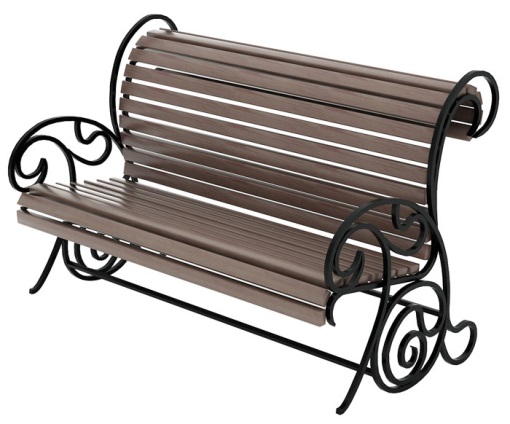 Диван 1042Размеры не менее: длина – 1500 мм, ширина– 900 мм, высота – 1000 мм.Диван должен иметь изогнутую спинку. Боковые элементы дивана должны быть изготовлены из металлического квадрата, сечением не менее 12*12 мм,  с изготовлением технологии художественной ковки. Сиденье и спинка должны быть изготовлены из калиброванного пиломатериала, толщиной не менее 40 мм.Деревянные детали должны быть тщательно отшлифованы, кромки закруглены.Металлические элементы окрашены порошковыми красками с предварительной  антикоррозийной обработкой. 